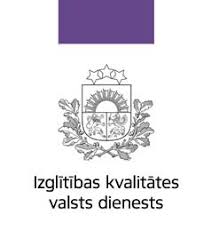 Kursi “Demokrātiska pārvaldība izglītības iestādē”(72 stundu kursi)Kursu mērķauditorija: visu veidu izglītības iestāžu vadītāji2021.gada 16.septembrisTiešsaistes nodarbībasDarba kārtība10.20 – 10.30	Tehniskā pieslēgšanās10.30 – 10.45 	Kursu ievads un dienas noriseRolands Ozols, Izglītības kvalitātes valsts dienesta Kvalitātes novērtēšanas departamenta direktors10.45 – 11.00 	Atgriezeniskā saite pēc refleksijas un pieredzes apmaiņas grupāmAija Melle, kursu “Demokrātiska pārvaldība izglītības iestādēs” programmas vadītāja un augusta refleksijas un pieredzes apmaiņas grupu satura autore11.00 – 12.00	Attālinātās mācības un tehnoloģiju bagātināta mācīšanās – kopīgais un atšķirīgais un resursi izglītības iestādēm	Linda Daniela, Latvijas Universitātes Pedagoģijas, psiholoģijas un mākslas fakultātes dekāne12.00 – 12.30	Aktuālā informāciju par akreditāciju norisi 2021./2022.māc.g.	Sarmīte Dīķe, Izglītības kvalitātes valsts dienesta Kvalitātes novērtēšanas departamenta direktora vietniece, Akreditācijas nodaļas vadītāja12.30 – 13.30	Pārtraukums13.30 – 14.45	Būtiskākais par izglītības iestāžu darbības un izglītības programmu plānošanu, īstenošanu, pārraudzību un pilnveidi	Pašvērtēšana 2021./2022.māc.g.Rolands Ozols, Izglītības kvalitātes valsts dienesta Kvalitātes novērtēšanas departamenta direktors14.45 – 15.00	Jautājumi un atbildes15.00 – 15.30	Pārtraukums15.30 – 16.30	Trīs paralēlās grupas kursu satura padziļinājumam:1.grupa – Darbs ar organizācijas/iestādes misiju, vīziju un vērtībām		Mārtiņš Martinsons, FranklinCovey Latvia vadītājs2.grupa – Krīzes komunikācijaLolita Stašāne, Latvijas Universitātes Komunikācijas studiju nodaļas lektore, a/s Swedbank Komunikācijas jomas vadītāja3.grupa – Darbinieku mērķu izvirzīšana un izvērtēšanas sarunu vadīšanaEva Selga, Latvijas Personāla vadītāju asociācijas vadītāja16.30 – 16.35	Refleksijas un pieredzes apmaiņas grupas 2021.gada septembrīRolands Ozols, Izglītības kvalitātes valsts dienesta Kvalitātes novērtēšanas departamenta direktorsKursu norisi finansē Izglītības un zinātnes ministrija